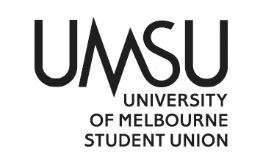 University of Melbourne Student UnionMeeting of the Clubs & Societies CommitteeUNCONFIRMED Minutes 2Monday January 16, 2023 12pmMeeting 2/23Location: Room 201, Building 168and https://unimelb.zoom.us/j/86795318080?pwd=OUZ2enRXV1lXTUVrRUhGaHM2L0dhZz09&from=addonOpened at 12:08 pm by Renee ThierryProcedural MattersElection of ChairMotion 1: That Renee Thierry be elected as ChairMover: Renee Thierry 			Seconder: Michael BelbrunoCarriedAcknowledgement of Indigenous OwnersSo acknowledgedAttendanceC&S Committee: Michael Belbruno, Azalea Rohaizam, Marcie Di Botolomeo, Patrick Irwin, Ruby ZhengProxies: Anya Hemley C&S Office Bearers: Renee Thierry, Kimberley NgStaff: Fiona SandersOthers: James Gallagher, Shirley Killen (Soaclailst Alternative), Jiaxin Yao , Xuwei Ding, Yixuan Li, Sijia Zhang, Yawen Luo, Hedong Zhang, Ziqian Zhou (Chinese Debating Group), Elishia Lim (Unimelb Love Letters), Ethan Shao-Yi Ngo (Singapore Students Society), Andrea Setjadiningrat, Edward Le (Australasian Association), Rico Orlando, Helenda Wong, Sannu Asho, Clarissa Yonarto (Adventist Students on Campus), Dunya Kumbalatara, Barret Parker (Biomedicine Students' Society), Cindy Li (Marketing Intelligence),  Sam Hanrahan (Agriculture & Food Sciences)Grant speaking rights to Coordinator (Standing Order 21.2)Motion 2: To grant speaking rights to Clubs Coordinator, Fiona Sanders, following Standing Order 21.3Mover: ChairCWDApologiesBayden HillProxiesBayden Hill to Anya HemleyMembershipNo changesAdoption of AgendaAdd 7.9 Camp Apps for Payment, change 7.7 to SummerFestMotion 3: To adopt the agenda circulated with proposed amendmentsMover: ChairCarried Confirmation of Previous MinutesDecember 14, 2022No changesMotion 4: To accept the Minutes from 14 December as a true and accurate recordMover: ChairFor: 4, 2 abstentionsCWDConflict of interestsAnya Hemley: Science Students’ SocietyMatters Arising from the MinutesPetitions to DisciplineMotion 5: Procedural Motion to discuss 4.1.7 Socialist Alternative.Mover: ChairCWD4.1.7 Socialist AlternativeClub failed to send Notice to members via the website, and Petition is consistent with other decisions and covers next AGM period.Club reps addressed that there was a failure to send the Notice due to the President being in a personal crisis, also had an SGM when they notified all members and allowed issues with AGM to be raised.Motion 6: To uphold the petition to put Socialist Alternative on probation for 12 months for not notifying their members of the AGM (6.1.a (5.2.1)).Mover: Michael Belbruno			Seconder: Azalea RohaizamFor: 3		Against: 1		Abstention: 1CarriedJames Gallagher and Shirley Killen left at 12:39pmMotion 7: Procedural Motion to discuss 4.1.12 Chinese Debating Group	Mover: ChairCarried4.1.12 Chinese Debating GroupNotice was 4 academic days, Constitution changed without C&S approvable to a non-approvable Aim change.Reps apologised, but acknowledged the errorsDunya Kumbalatara left at 12:44 pmCommittee discussion of appropriateness of Motion 8: To uphold the petition to put the Chinese Debating Group on probation for 12 months for failing to provide proper notice of AGM, breaching the C&S Regulations and their own constitution (Regulations 6.1.a (5.2.1) and 6.1.d).Mover: Michael Belbruno			Seconder: Azalea RohaizamFor: 5					Abstention: 1CarriedMotion 9: To uphold the petition to suspend grants of the Chinese Debating Group for 12 months or until an SGM is held to correct the constitution, for breaching the C&S Regulations in adopting amendments not approved by C&S (Regulation 6.1.a (5.1.2)).Mover: Michael Belbruno			Seconder: Azalea Rohaizam For: 1		Against: 5LostMotion 10: To direct the Chinese Debating Group to submit Constitutional amendments to correct the changes that were rejected by the C&S Committee and hold an SGM to correct the const by the end of week 3Mover: Michael Belbruno			Seconder: Azalea Rohaizam For: 5					Abstention: 1CarriedJiaxin Yao, Xuwei Ding, Yixuan Li, Sijia Zhang, Yawen Luo, Hedong Zhang, Ziqian Zhou left atMotion 11: Procedural Motion to discuss 4.1.17 Unimelb Love LettersMover: ChairCWD4.1.17 Unimelb Love LettersAGM did not have quorum on first submission, had memberships taken elsewhere and submitted and additional list.Motion 12: To uphold the petition to put the Unimelb Love Letters on probation for 12 months for not reporting all memberships to C&S or for signing up members via a method not directed by C&S (Regulation 6.1.a (5.3.b)).Mover: Azalea Rohaizam			Seconder: Michael BelbrunoFor: 5CWDMotion 13: To uphold the petition to put Accounting Students Society and E-Sports Association on probation for 12 months for not reporting all memberships to C&S or for signing up members via a method not directed by C&S (Regulation 6.1.a (5.3.b)).For: 4		Against: 1CarriedMotion 14: Procedural Motion to discuss 4.1.9 Adventist Students on CampusMover: ChairFor: 4		Against: 1CarriedElishia Lim left at 1:07 pm	4.1.9 Adventist Students on Campus	Club apologised but did not send an email to the members.Motion 15: To uphold the petition to place Adventist Students on Campus on probation for 12 months for not notifying their members of the AGM (6.1.a (5.2.1)). For: 5	CWDRico Orlando, Helenda Wong, Sannu Asho and Clarissa Yonarto left at 1:15 pmMotion 16: Procedural Motion to discuss 4.1.4 Singapore Students’ SocietyMover: ChairFor: 6CWD4.1.4 Singapore Students SocietyMotion 17: To uphold the petition to place Singapore Students Society on probation for 12 months for failure to provide documents or other materials (OpaVote voting) as requested by C&S staff (Regulation 6.1.h).Mover: Michael Belbruno			Seconder: Azalea Rohaizam For: 0	Against: 5LostEthan Shao-Yi Ngo left at left at 1:23 pmMotion 18: Procedural Motion to discuss 4.1.8 Agricultural and Food Sciences SocietyMover: ChairFor: 5CWD4.1.8 Agricultural and Food Sciences SocietyClub did not send an email to members of AGM. Had asked people to join up via website if they had not, did do Facebook & bulletin boards.Motion 19: To uphold the petition to place Agricultural and Food Sciences Society on probation for 12 months for not notifying their members of the AGM (6.1.a (5.2.1)). Mover: Patrick Irwin 				Seconder: Azalea RohaizamFor: 5CWDSam Hanrahan left at 1:28 pmMotion 20: Procedural Motion to discuss 4.1.10 Biomedicine Students’ SocietyMover: ChairCWD4.1.10 Biomedicine Students SocietyClub did not notify members by emailMotion 21: To uphold the petition to place Biomedicine Students Society on probation for 12 months for not notifying their members of the AGM (6.1.a (5.2.1)). Mover: Michael Belbruno 			Seconder: Patrick IrwinCWDBarrett Parker left at 1:32 pmMotion 22: Procedural Motion to discuss 4.1.16 Australasian AssociationMover: ChairCWD4.1.16 Australasian AssociationReturning Officer nominated the incoming President. Motion 23: To uphold the petition to place Australasian Association on probation for 12 months for breaching the C&S Regulations (Regulation 6.1.a (5.2.3.a).Mover: Marcie Di Bartolomeo 		Seconder: Azalea RohaizamFor: 4			Against: 1CarriedMotion 24: Procedural Motion to discuss 4.1.14 Marketing IntelligenceMover: ChairCWD4.1.14 Marketing IntelligenceClub rep admitted that the Notice was not sent via the website, claimed they had emailed all members. However had not collected email addresses, not possible that they emailed them all.Motion 25: To uphold the petition to place Marketing Intelligence on probation for 12 months for not notifying their members of the AGM (6.1.a (5.2.1)). Mover: Azalea Rohaizam			Seconder: Patrick IrwinFor: 5CWDAndrea Setjadiningrat, Edward Le and Cindy Li left at 1:50 pmBreak until 2 pmChinese Food Hunters ClubBrief discussion of the issue, RO elected Vice President.Motion 26: To uphold the petition to place the CFHC on probation for 12 months for RO interference in the election and for falsifying AGM documents submitted to C&S (Reg 6.1.a (5.2.3.a)).Mover: Michael Belbruno			Seconder: Azalea RohaizamFor: 3						Abstentions: 2CarriedFinancial Management Association of AustraliaPatrick Irwin left at 2:10 pmFMAA wrote immediately to say they had thought reporting was waived, advised to submit immediately. Have not submitted.Motion 27: To uphold the petition to disaffiliate the FMAA for failure to comply with request for documents (Reg 6.1.h).Mover: Michael Belbruno			Seconder: Azalea RohaizamFor: 3			Against: 1		Abstention: 1CarriedPetition to put FMAA on probation for 12 months for failing to comply with request for documents (Reg 6.1.h).LapsedPatrick Irwin came back atSocial Impact Investment FundHave provided evidence that emailed all except 1 member, no need to defer as should not discipline clubMotion 28: To uphold the petition to put SIIF on probation for 12 months for failure to provide notice to all members (website members) (Regulation 6.1.a (5.2.1)).Mover: Patrick Irwin				Seconder: Michael BelbrunoFor: 1	Against: 3LostPatrick Irwin left atBusiness Association of Veterinary StudentsMotion 29: To uphold the petition to disaffiliate the Business Association of Veterinary Students for not holding an AGM in 2022 (Regulation 6.1.a (5.2)).Mover: Michael Belbruno			Seconder: Azalea RohaizamCWDMelbourne Energy Students AssociationMotion 30: To uphold the petition to put MESA on probation until constitution is corrected or for 12 months for making changes to the Constitution without C&S approval (Regulation 6.1.a (5.1.2.)).Mover: Azalea Rohaizam 			Seconder: Michael BelbrunoCWDMelbourne Microfinance InitiativeConstitution gives VP of Operations responsibilities of SecretaryMotion 31: To uphold the petition to place the Melbourne Microfinance Initiative on probation for 12 months’ for being in breach of the Constitution due to not having a Secretary, breaching the standard constitution (Regulation 6.1.a (5.1.1.i)). Mover: Michael Belbruno			Seconder: Azalea RohaizamFor: 0			Against: 3LostMotion 32: To uphold Petition to place Melbourne Microfinance Initiative on a grant suspension for 12 months or until a secretary is elected (Regulation 6.1.a (5.1.1.i)). Mover: Michael Belbruno			Seconder: Azalea RohaizamFor: 0			Against: 3LostMotion 33: To direct the Melbourne Microfinance Initiative to seek an appointment with the C&S Office before the next C&S Committee meeting to resolve the confusion with constitutional committee positions.Mover: Michael Belbruno			Seconder: Azalea RohaizamCWDChinese Music GroupNon-student VP has resigned.Motion 34: To uphold the petition to place the Chinese Music Group on probation for 12 months’ for breaching the constitution by electing two Vice Presidents without constitutional basis (Regulation 6.1.d). Mover: Azalea Rohaizam			Seconder: Anya HemleyFor: 2						Abstentions: 2CarriedMotion 35: To uphold the petition to place the Chinese Music Group on grant suspension for 12 months or until they have resolved the situation to become compliant with their constitution, for electing two Vice Presidents and breaching their own constitution (Regulation 6.1.d). Mover: Michael Belbruno			Seconder: Azalea RohaizamAgainst: 3LostSoccer Appreciation SocietyRO nominated President, SGM Motion 36: To uphold the petition to place the Soccer Appreciation Society on probation for 12 months for breaching the C&S Regulations (Regulation 6.1.a (5.2.3.a). Mover: Azalea Rohaizam			Seconder: Anya HemleyCWDChinese Literati SocietyMotion 37: To uphold the petition to place Chinese Literati Society on probation for 12 months’ for failure to supply documents as required by C&S staff (Regulation 6.1.h). Mover: Michael Belbruno			Seconder: Azalea RohaizamCWDRegulation ReviewAt the top of the Interim CEO’s To DoACTION: Fiona to send Committee the reviewed RegulationsCamps & Events ReviewOBs discussed what is a high-risk event for the purpose of high-risk Risk AssessmentAdd events that involve physical activity.Discussion of all events requiring Risk Assessments. Wait to hear from CME about template RA.4.3.1. Camp PolicyMotion 38: Procedural Motion to take a 5 minute break Mover: ChairCWDMeeting broke at 3:08 pm and resumed at 3:13 pmPatrick Irwin came back at 3:38 pmAmount of Alcohol: Approve standards at 75% of licensed hours, unless the licence hours exceeds 20, in which case reduce to 60%.OB ReportsMotion 39: To accept the OB reportMover: Michael Belbruno			Seconder: Azalea RohaizamCarriedCorrespondenceEngineering Students Club education event reportAs directed, they had an educational event.Other BusinessBudgetMotion 40: To accept the budget allocation distributed in the meeting papersMover: Michael Belbruno			Seconder: Azalea RohaizamCarriedMotion 41: To move to delegate $1000 from the Special Projects budget line to Operations Sub-CommitteeMover: Michael Belbruno			Seconder: Azalea RohaizamCWDMotion 42: To approve $2000 for the brochure from the Advertising budget line.Mover: Michael Belbruno			Seconder: Azalea RohaizamCarriedGrants Caps$2,250 per club, can be increased during the year.$7 per UoM student for Functions, cap $600Patrick Irwin left at 4:28pmP&H (events) 100%, cap at $500Patrick Irwin came back at 4:31pmCamps increase cap to $1000Motion 43: To adopt the grant caps as discussed or otherwise in the RegsMover: Michael Belbruno			Seconder: Azalea RohaizamCarriedC&S Promotional Period ObligationsMotion 44: That all events in the period from Monday Feb 20th 12:01 am to 11:59 pm on Sunday March 12th must be listed on the UMSU calendar, a week in advance, but Expo stalls should not be listed separately.Mover: Michael Belbruno			Seconder: Azalea RohaizamCarriedTraining ObligationsDeferGeneral Meeting ObligationsDeferNew Club Applications (to open or not)Motion 45: To request a one semester deferral of restarting new club applications, with the request to Students’ Council noting that in order for the C&S department to consider reopening new club applications additional staffing is necessary as current resourcing is barely sufficient to manage the current affiliates.Mover: Michael Belbruno			Seconder: Azalea RohaizamFor: 3 					Abstention: 1CarriedSummerFest SustainabilitySend sustainability TO IDEAS CLUBSExpo Policy revisionsTo vote at the next meeting Camp Apps for PaymentElectronic rego lists: OKMotion 46: To pay 75% of the Catholics of One Spirit Down Under 2022 Camp grantMover: Michael Belbruno			Seconder: Azalea RohaizamCarriedMotion 47: To pay 90% of the Biomedicine Students’ Society grantMover: Michael Belbruno			Seconder: Azalea RohaizamCarriedNew Clubs: put a form on the website for expression of interest.Next Meeting When2meet will be sent around.CloseMeeting closed at 5:01 pmName Conflicts of Interest declaredAzalea RohaizamSwifties SocietyBayden HillKimberley NgEurovision Club, Engineering Students Society, Civil & Structural SocietyMarcie Di BartolomeoMedia and Communications Students Society, Creative Literature and Writing Society, Publishing Students SocietyMichael BelbrunoFrench Club, Very Special Kids SocietyOlivia WhyteDebating Society, LING- Linguistics SocietyPatrick IrwinPre-Law Society, Finance Students Association, Commerce Students Society, Debating Society, Liberal ClubRenee ThierryStudent Exchange SocietyRuby ZhengSave the Children Club